В рамках реализации проекта "Культурная суббота", 21 апреля учащиеся МОУ СОШ №1 г. Белинского посетили музей М.Ю. Лермонтова. Они посмотрели спектакль по произведениям "Демон", "Герой нашего времени", " Маскарад". Дети увидели лермонтовского Героя наедине с собой без маски, за которой скрывается подлинная личность в трех произведениях. В спектакле прозвучала финальная часть симфонии Густава Малера "Песнь о Земле" - прощание.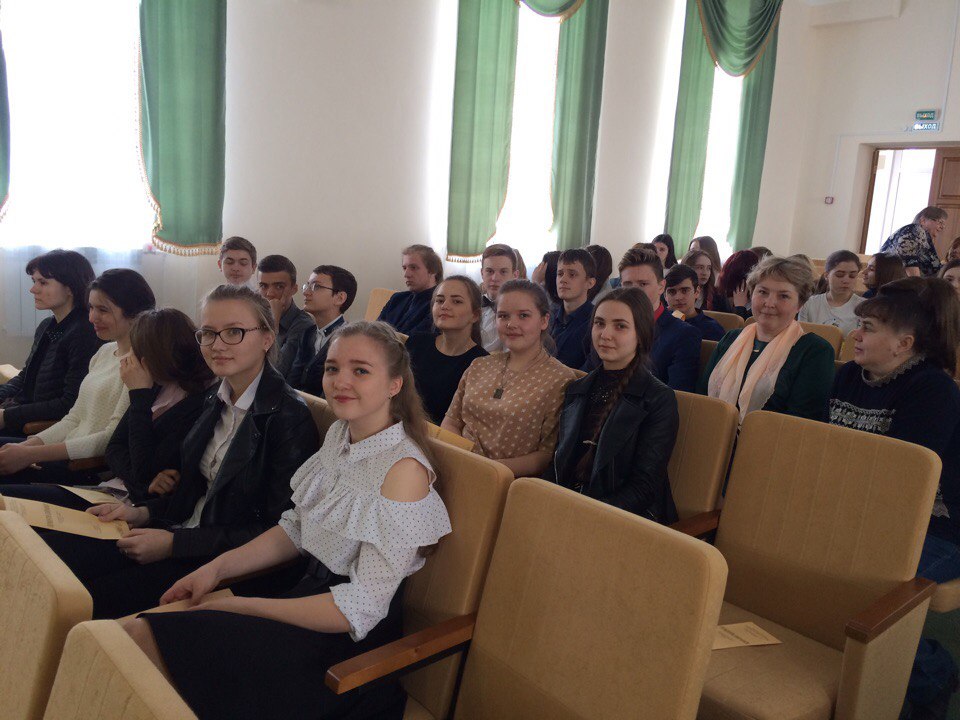 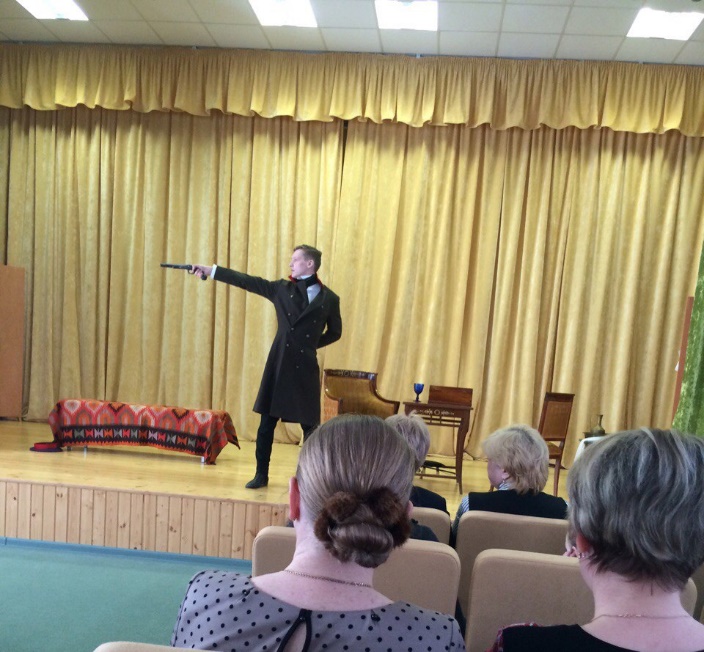 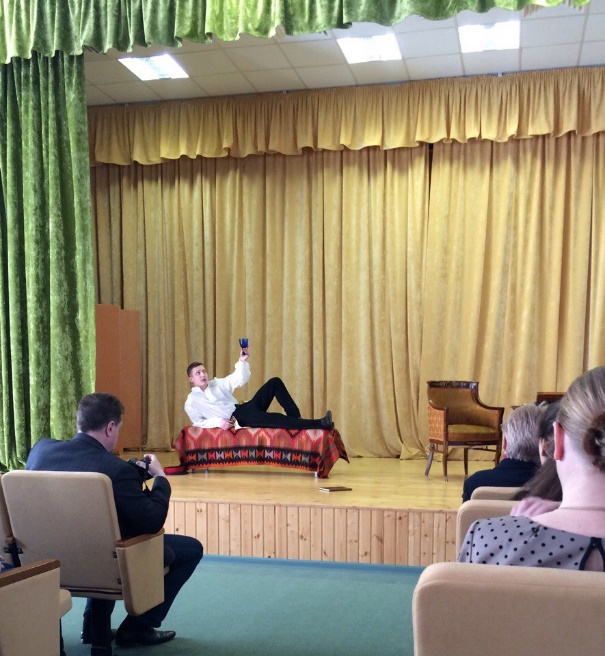 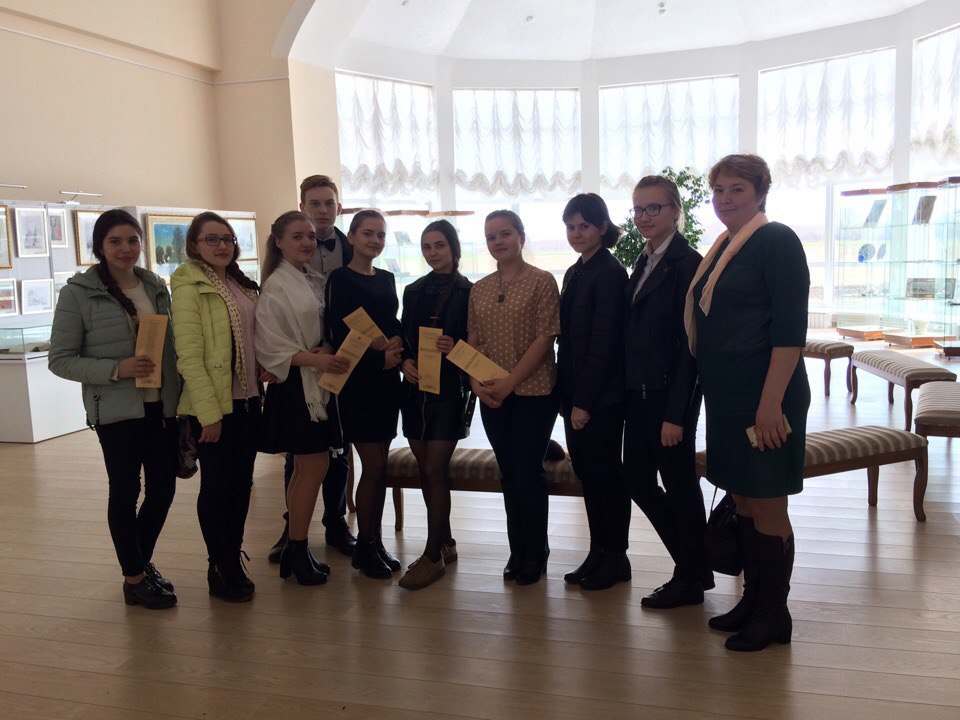 